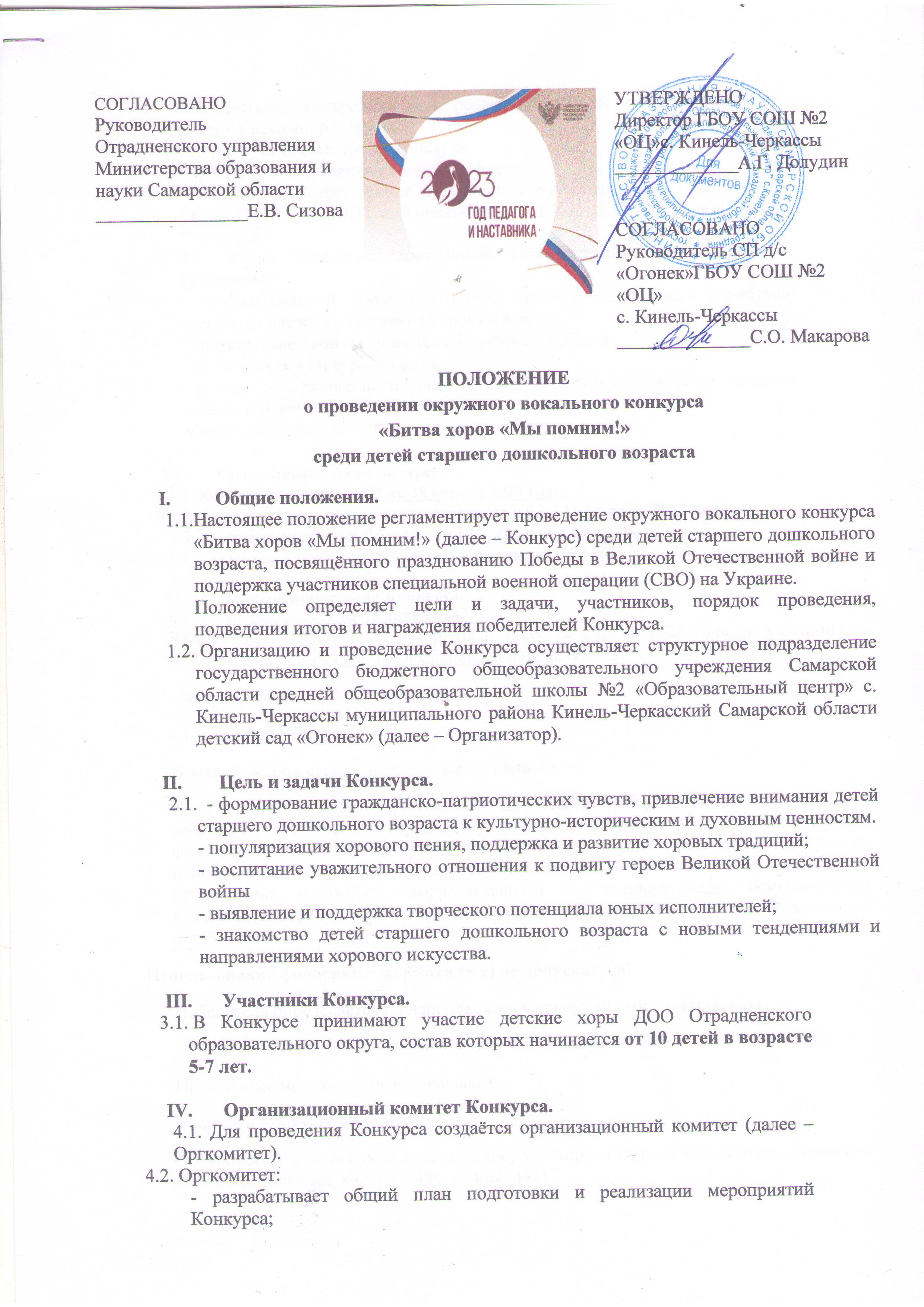 - осуществляет контроль за ходом реализации плана и при необходимости, вносит в него корректировки;- формирует состав Жюри Конкурса;- организует подведение итогов Конкурса.4.3. В состав Жюри входят музыкальные руководители СП д/с "Огонек, ГБОУ СОШ №2 "ОЦ" с. Кинель-Черкассы, СП ДДТ, ДШИ м.р. Кинель-Черкасский.4.4. Жюри оценивает присланные видеоматериалы по следующим критериям:- художественный образ участников (наличие одинаковых атрибутов, элементов одежды участников хоров) – 4 балла;- 	соответствие произведения теме Конкурса – 4 балла;- сценическая культура -4 балла;- уровень вокального исполнения (интонация, артикуляция, ритм, качество вокала, выразительность) – 8 баллов.Максимальный балл – 20.Сроки проведения Конкурса.Конкурс проводится с 03 по 28 апреля 2023 года.5.2. Приём заявок и работ осуществляется с 03 – 16 апреля 2023 года.5.3.   Подведение итогов Конкурса с 17 – 23 апреля 2023 года.5.4.  Гала-концерт победителей Конкурса 26 апреля 2023 годаVI. Порядок проведения Конкурса.I этап (заочный) с 03-16 апреля 2023 г.Каждая ДОО представляет 1 хор. Не позднее 16 апреля 2023 года на электронную почту Организатора (sad-ogonek@mail.ru) направляются:- заявка (в формате Word, приложение 1);- 1-2 фотографии хора.   В заявке указать ссылку на видео выступления хора.  Хор исполняет одно произведение на свой выбор. Произведение должно соответствовать теме Конкурса. Допускаются произведения в эстрадном стиле под фонограмму «- 1». Приветствуется исполнение песен разных лет и жанров. Допустимо использование в выступлении хора солиста. Звучание хора должно быть самобытно, оригинально в особой выразительности и интонационной осмысленности исполняемых произведений. Репертуар должен соответствовать возрастной категории детей.Использование фонограмм формата (+ 1) не допускается!Победитель определяется по наибольшему количеству набранных баллов.Победители Конкурса приглашаются на Гала-концерт.Присланные материалы не возвращаются.Участие в Конкурсе бесплатное. По вопросам участия обращаться к координатору: старший воспитатель Толмачёва Ольга Анатольевна, 89276008439, 884660 44517. II этап (заключительный) 26 апреля 2023 года в 10.00 в СП ДДТ ГБОУ СОШ  №2 «ОЦ» с. Кинель-Черкассы, расположенное по адресу: с. Кинель-Черкассы, ул. Казакова д 45 Гала – концерт победителей окружного вокального конкурса «Битва хоров «Мы помним!».Возможна корректива места, даты, времени и формы проведения.Подведение итогов.7.1. Все участники (хоры) Конкурса награждаются Сертификатами участников в электронном виде.7.2. Победители Конкурса награждаются Дипломами Отрадненского управления министерства образования и науки Самарской области на Гала-концерте.7.3. Итоговый протокол Конкурса будет размещён в группе «Огонек» в Контакте, также отправлен на официальные электронные адреса ДОО участников.7.4. Сертификаты участникам рассылаются на электронные адреса ДОО указанные в заявках до  28 апреля 2023 года.Приложение 1ЗАЯВКА на участие в окружном вокальном конкурсе «Битва хоров «Мы помним!»среди детей старшего дошкольного возрастаКраткое наименование ОУАдрес электронной почты ОУ, телефонНазвание детского хорового коллективаВозраст участниковНазвание конкурсного произведения, авторы Ф.И.О. педагога (полностью)Контактный телефон педагогаСсылка на конкурсную работу